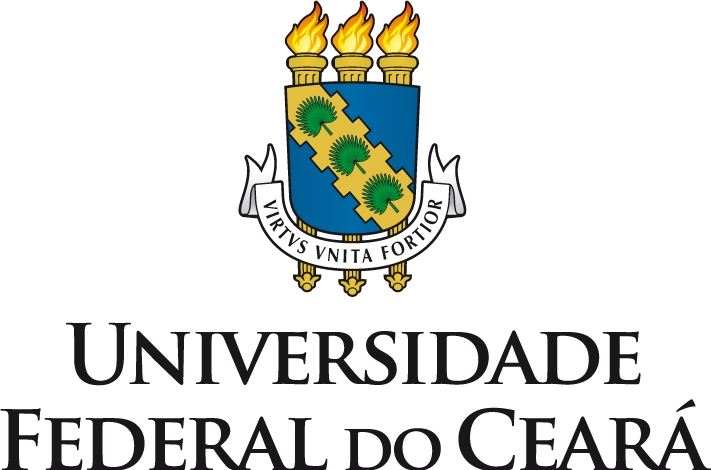 RELATÓRIO DE PRESTAÇÃO DE CONTASAUXÍLIO FINANCEIRO(Discente/Bolsista PNPD)Nome: .........................................................................................................Processo SEI nº...........................................CPF:............................................................ Matrícula: ...................................Valor do auxílio concedido: R$........................................ (...............................................................)Programa de Pós-Graduação: ................................................................................. Nível (   ) Mestrado  (   ) DoutoradoNome do evento: .............................................................................................................................................................Local de realização do evento ou pesquisa de campo: ....................................................................................................Confirma participação no evento/pesquisa de campo/curso?(   ) SIM                       (   ) NÃOCaso não tenha participado, justificar: ......................................................................................................................................................................................................................................................................................................................Breve cronograma das atividades realizadas durante o evento:Ida: ............/.........../............			Retorno  ............/.........../...........Breve relatório das atividades: ...........................................................................................................................................................................................................................................................................................................................................................................................................................................................................................................................Documentos anexados:(   ) Certificado de apresentação emitido pela organizadora do evento(   ) Comprovante de pagamento da taxa de inscrição (Nota fiscal ou recibo)(   ) Cronograma de atividades/relatório assinado pelo responsável (no caso de pesquisa de campo)(   ) Cópia do Currículo Lattes do docente autor/coautor do trabalho, contendo inclusão da participação no evento(   ) Canhoto dos bilhetes de cartão de embarque das passagens aéreas(   ) Bilhetes de passagens rodoviárias (ônibus)
(   ) Notas Fiscais, Recibos.Declaro ser verdade todas as informações aqui prestadas.	 Local e data da emissãoAssinatura do aluno: .....................................................................PARA PREENCHIMENTO DO PROGRAMA DE PÓS-GRADUAÇÃO:Prestação de Contas:  (   ) DEFERIDA                        ( )INDEFERIDA - Motivo: .................................................................................................................................................(  )DEVOLVIDA - Motivo: .................................................................................................................................................Valor do auxílio concedido: R$................................. (............................................................................................)_____________________________________________________________________            _____/______/______ Assinatura do Coordenador do Programa